Миграционный пункт напоминает гражданам о замене паспорта через портал государственных и муниципальных услуг Обращаться для получения государственных услуг можно дистанционно, используя возможности Единого портала государственных и муниципальных услуг (www.gosuslugi.ru). Сотрудники миграционного пункта ОМВД России по Усть-Катавскому городскому округу напоминают о необходимости замены паспорта по достижении 20-ти и 45-ти лет. Замена главного документа гражданина Российской Федерации с использованием Единого портала государственных и муниципальных услуг – простая и доступная процедура, которая позволит значительно сэкономить время. Оформление паспорта начинается с заполнения электронного заявления на сайте Портала государственных услуг. После надлежащего оформления заявление направляется в подразделение по вопросам миграции для проведения необходимых проверок. Кроме того, при оплате государственной пошлины через Единый портал предоставляется 30-процентная скидка. За всей необходимой информацией обращайтесь в Миграционный пункт ОМВД России по Усть-Катавскому городскому округу по телефону: 8 (35167) 3-13-88 или по адресу г.Усть-Катав, МКР-2, д.12.Информация о перечне необходимых документов и сроках предоставления государственных услуг размещена на сайте 74.мвд.рф в разделе «государственные услуги».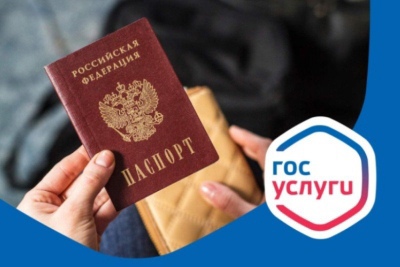 